E.M.E.B PROFESSOR VITOLDO ALEXANDRE CZECHCATANDUVAS:PROFESSORA: DANIELLE BRESSANELLIALUNO:2° ANO VESPERTINO MATEMÁTICACOPIAR NO CADERNO DE ATIVIDADES, AS OPERAÇÕES DEVEM SER COPIADAS NÃO IMPRIMIDAS COMO ESTÁ NA FOLHA UMA EMBAIXO DA OUTRA SEM PULAR LINHA.NÃO PRECISA FAZER O RETÂNGULO APENAS COLOCAR O RESULTADO AO LADO 1-RESOLVA AS OPERAÇÕES DE ADIÇÃO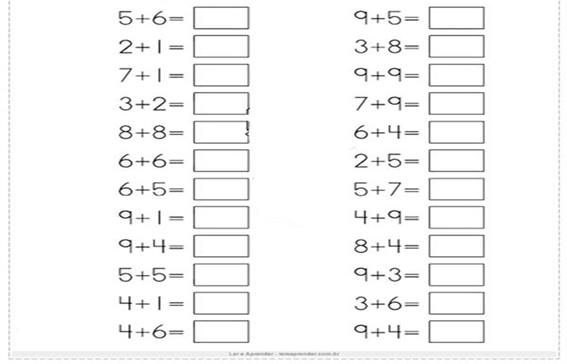 2-COLOQUE O VALOR QUE FALTA PARA DESCOBRIR O RESULTADO NAS SUBTRAÇÕES.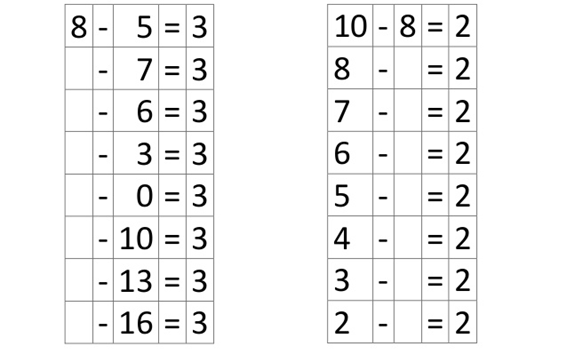 COPIAR NO CADERNO AS OPERAÇÕES UMA EMBAIXO DA OUTRA SEM PULAR LINHA.3-ESCREVA OS NÚMEROS POR EXTENSO:10-20-100-35-56-66-87-90-43-05-15-78-92-80-33-4-COMPLETE COM OS NÚMEROS VIZINHOS.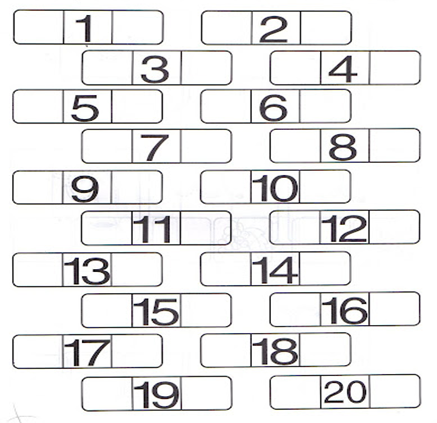 